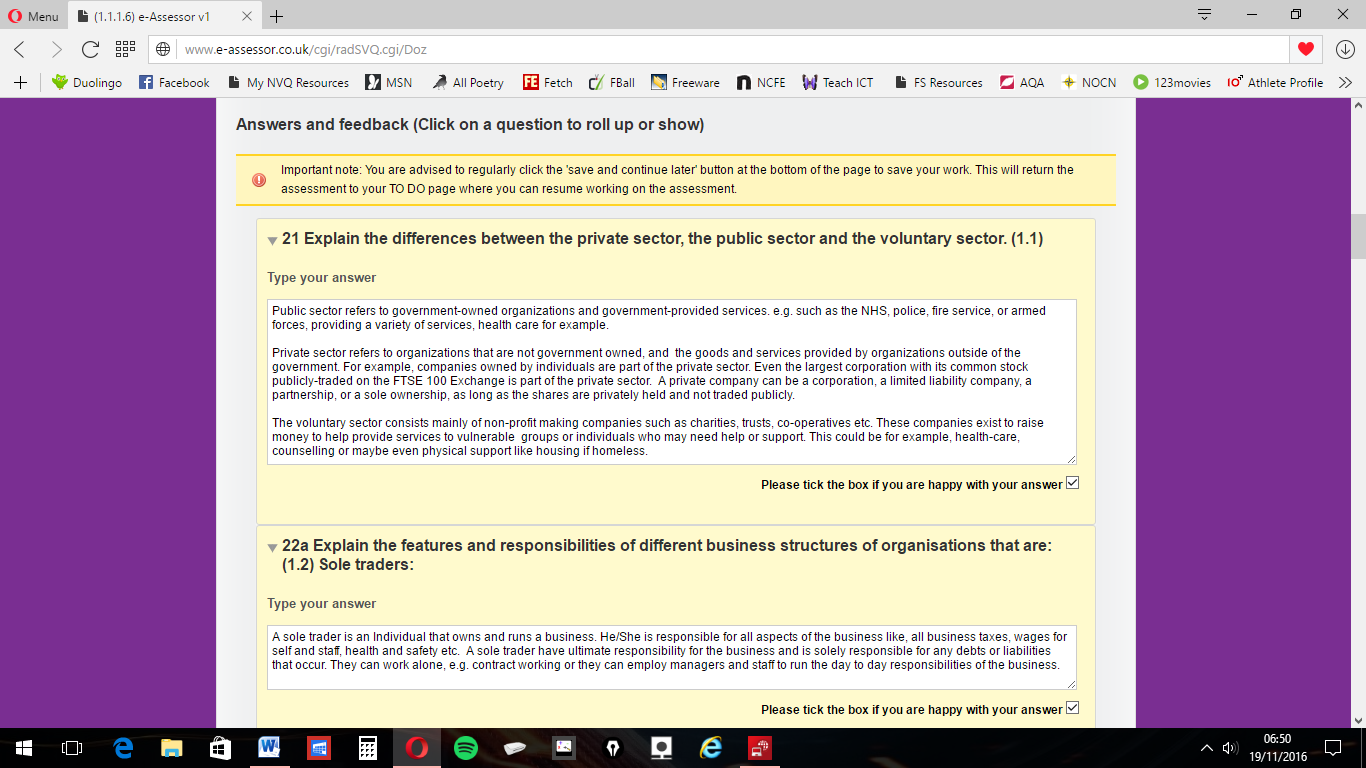 22b Partnerships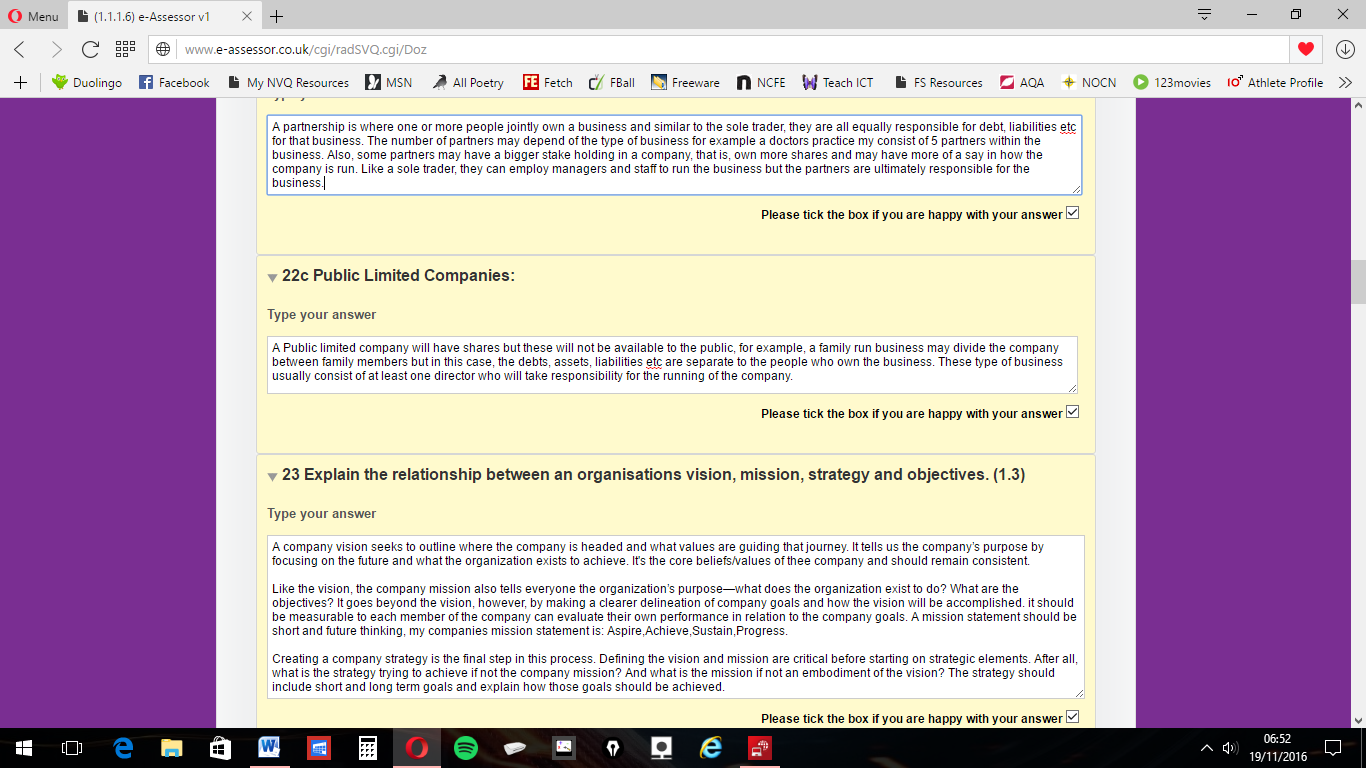 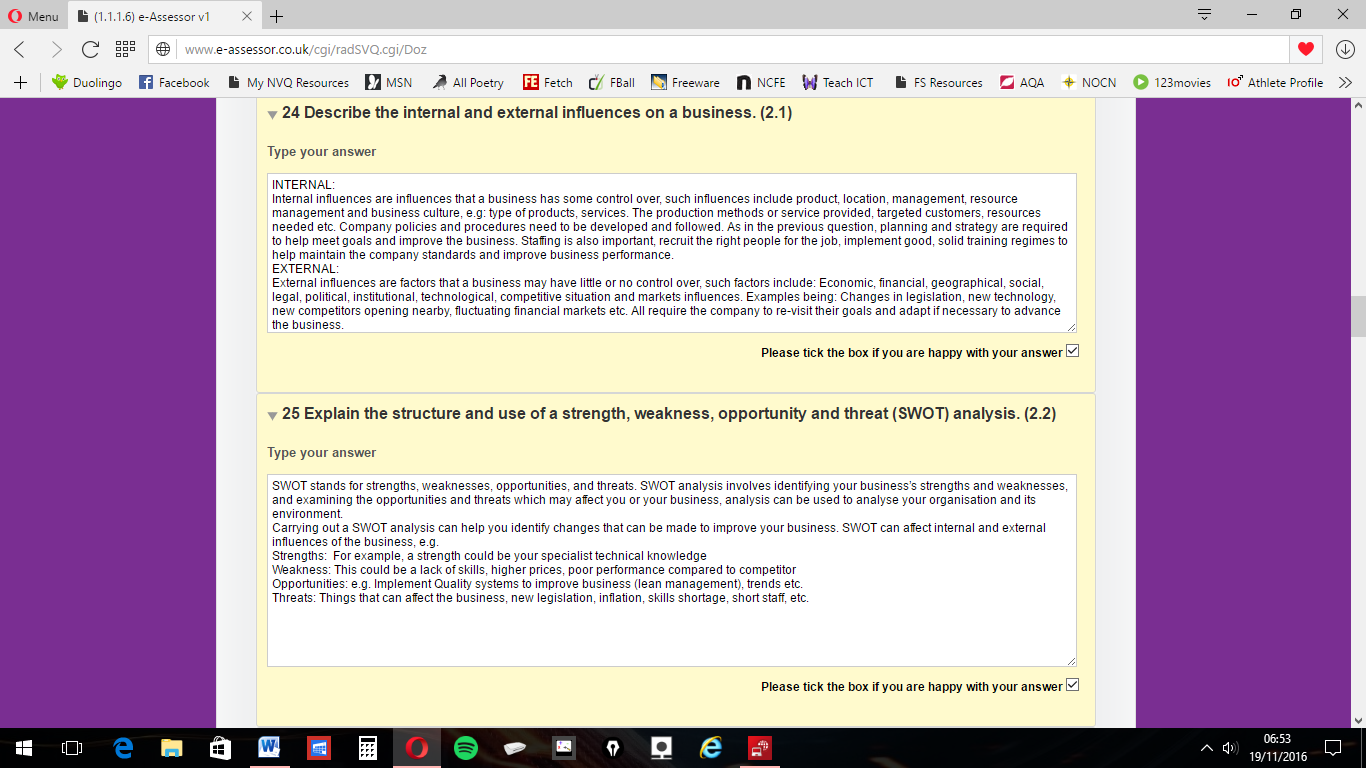 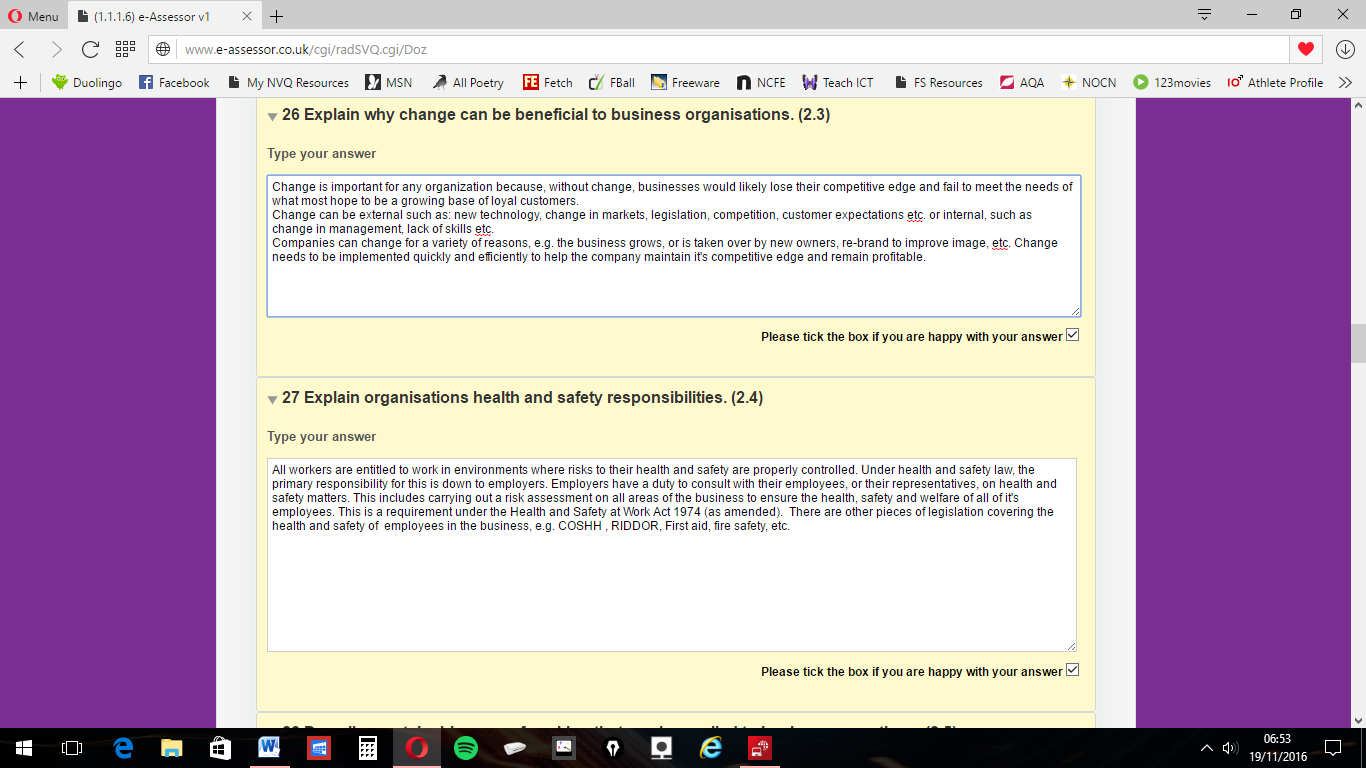 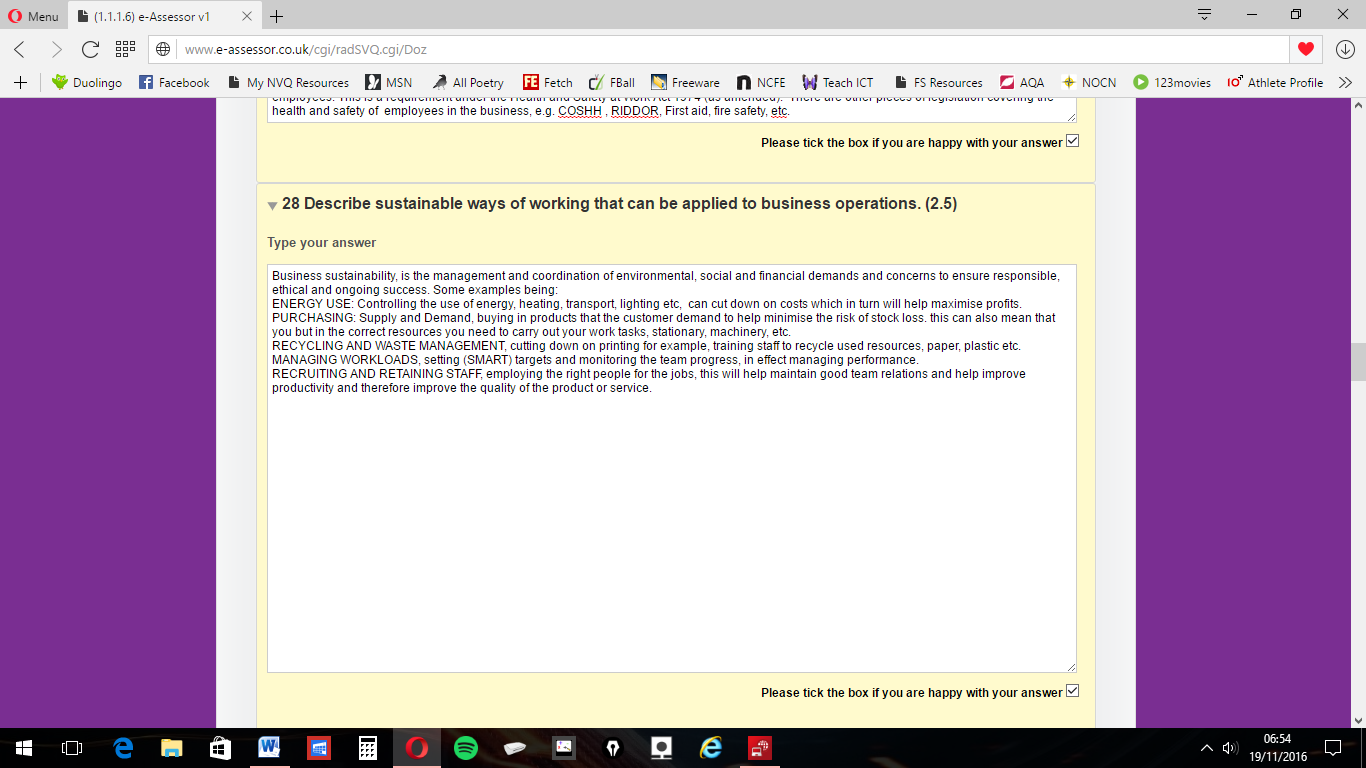 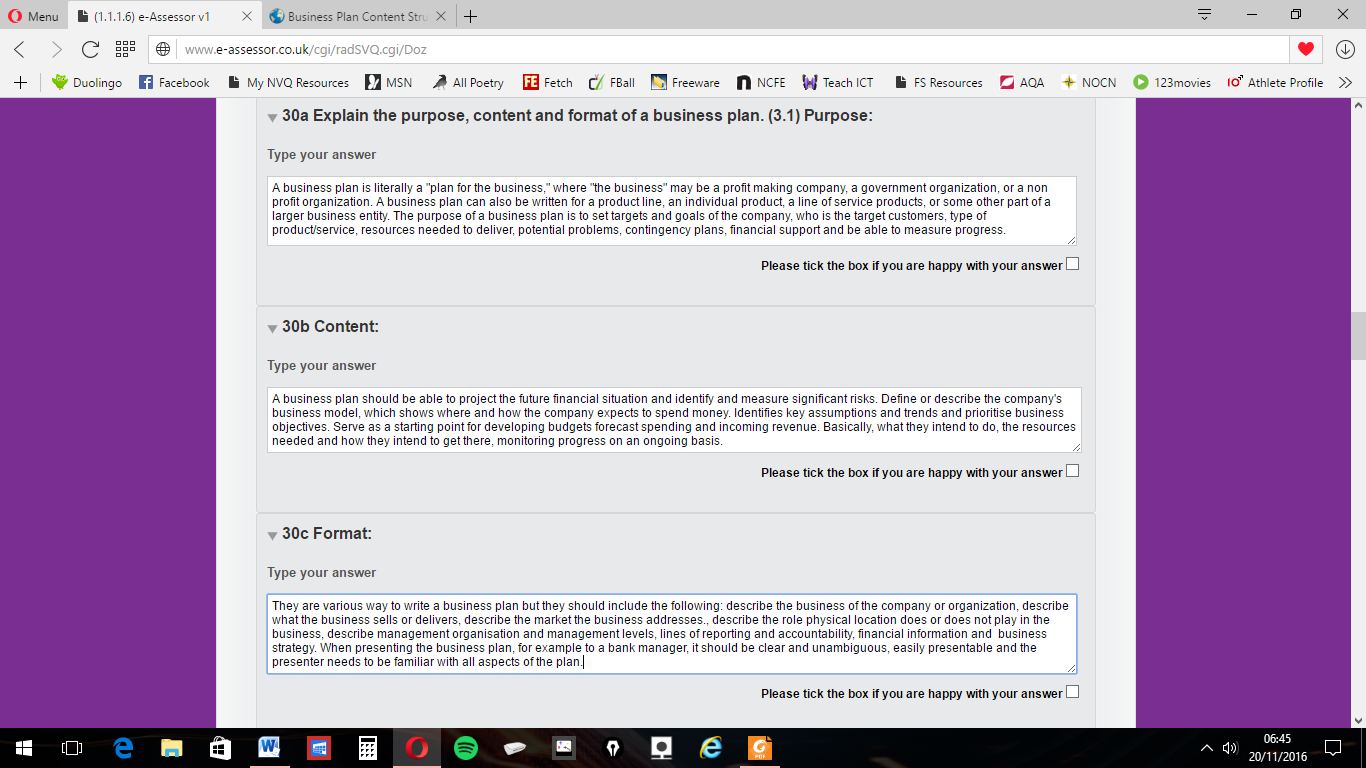 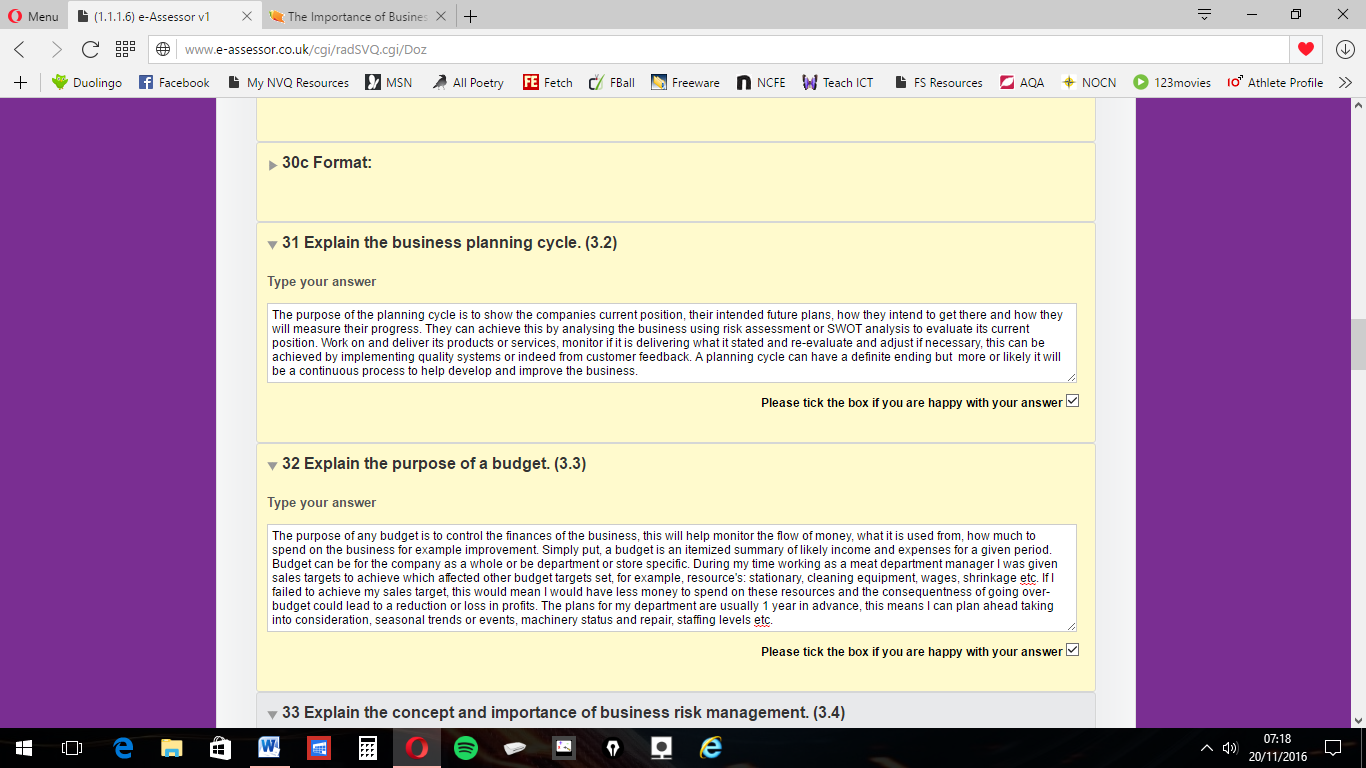 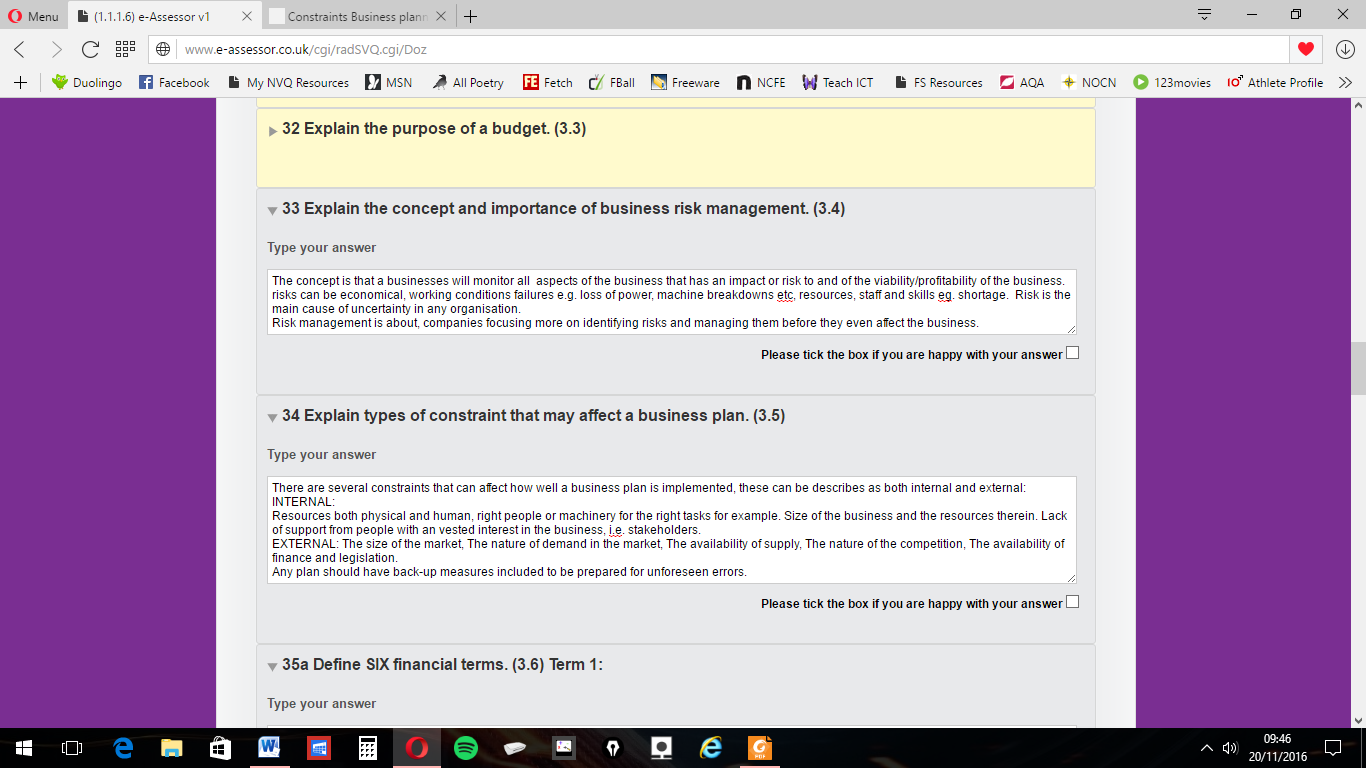 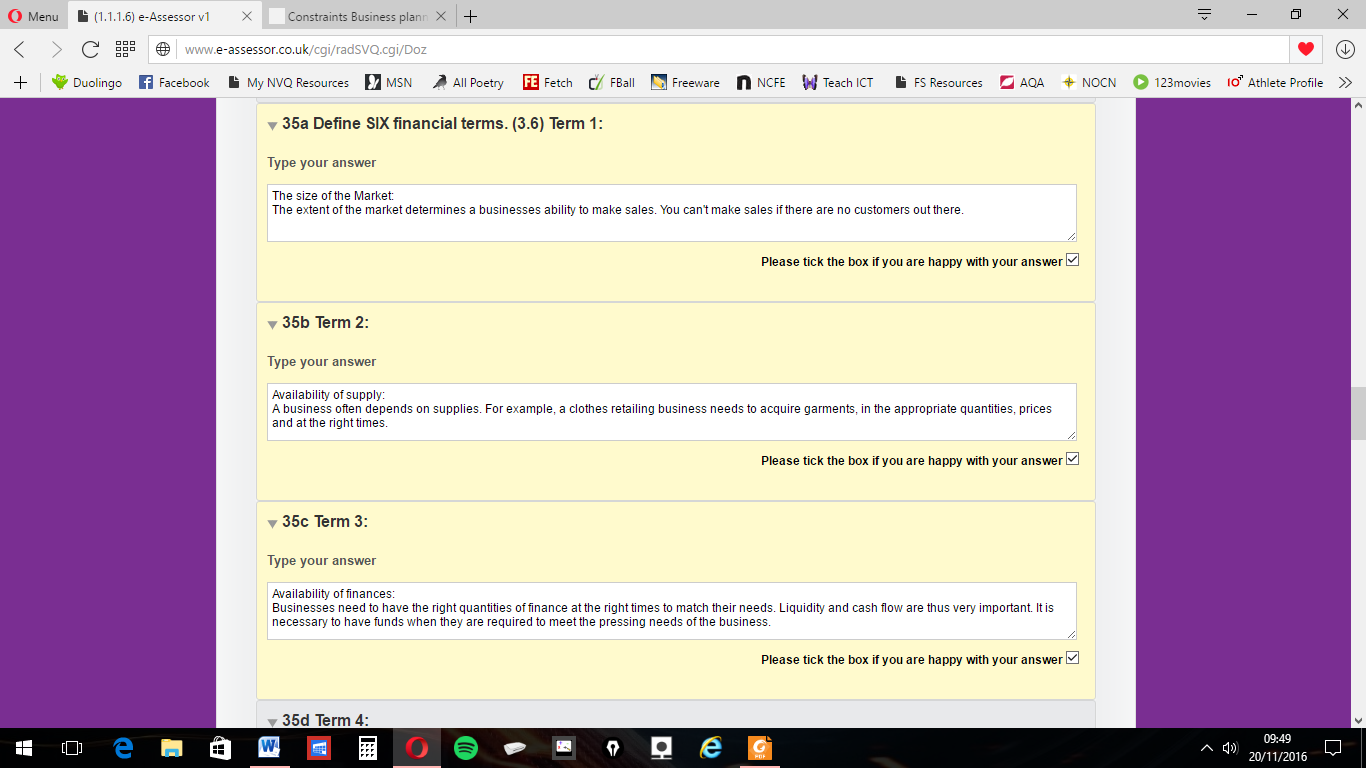 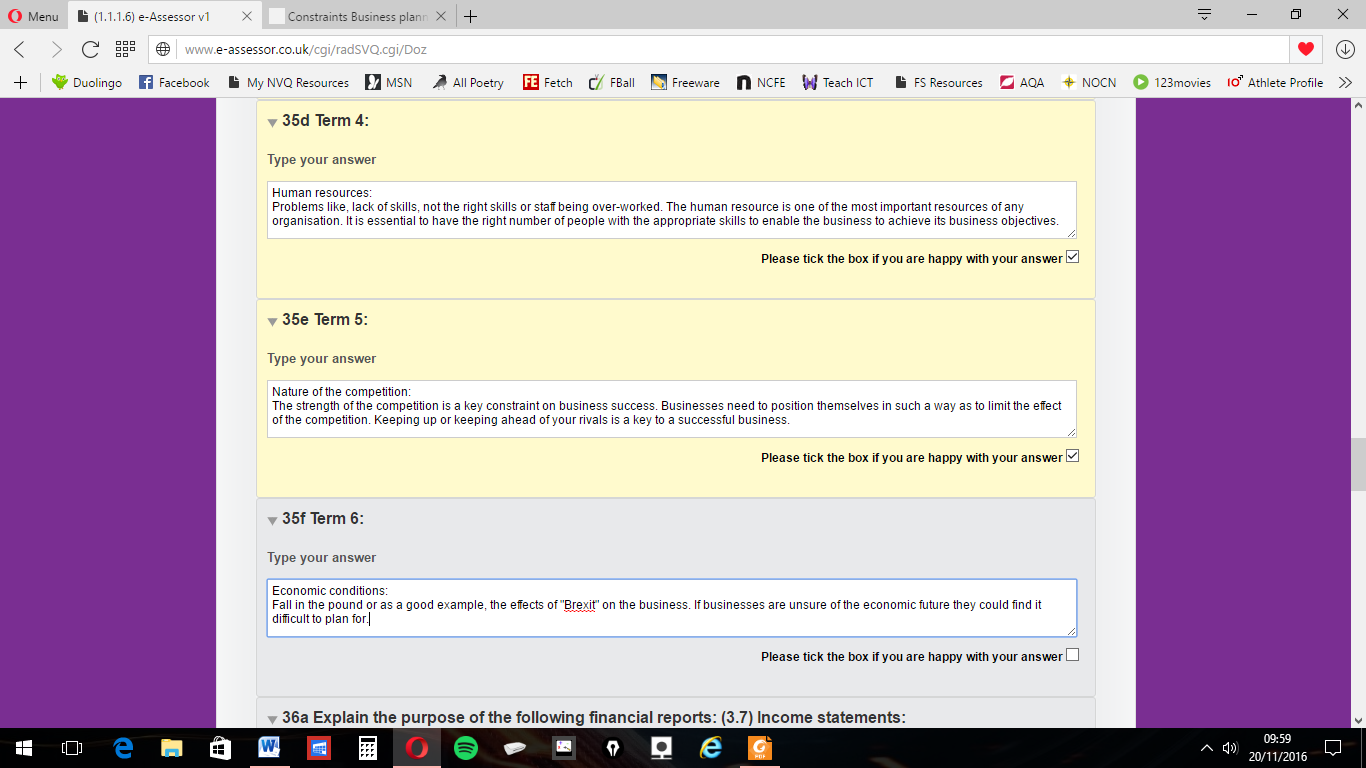 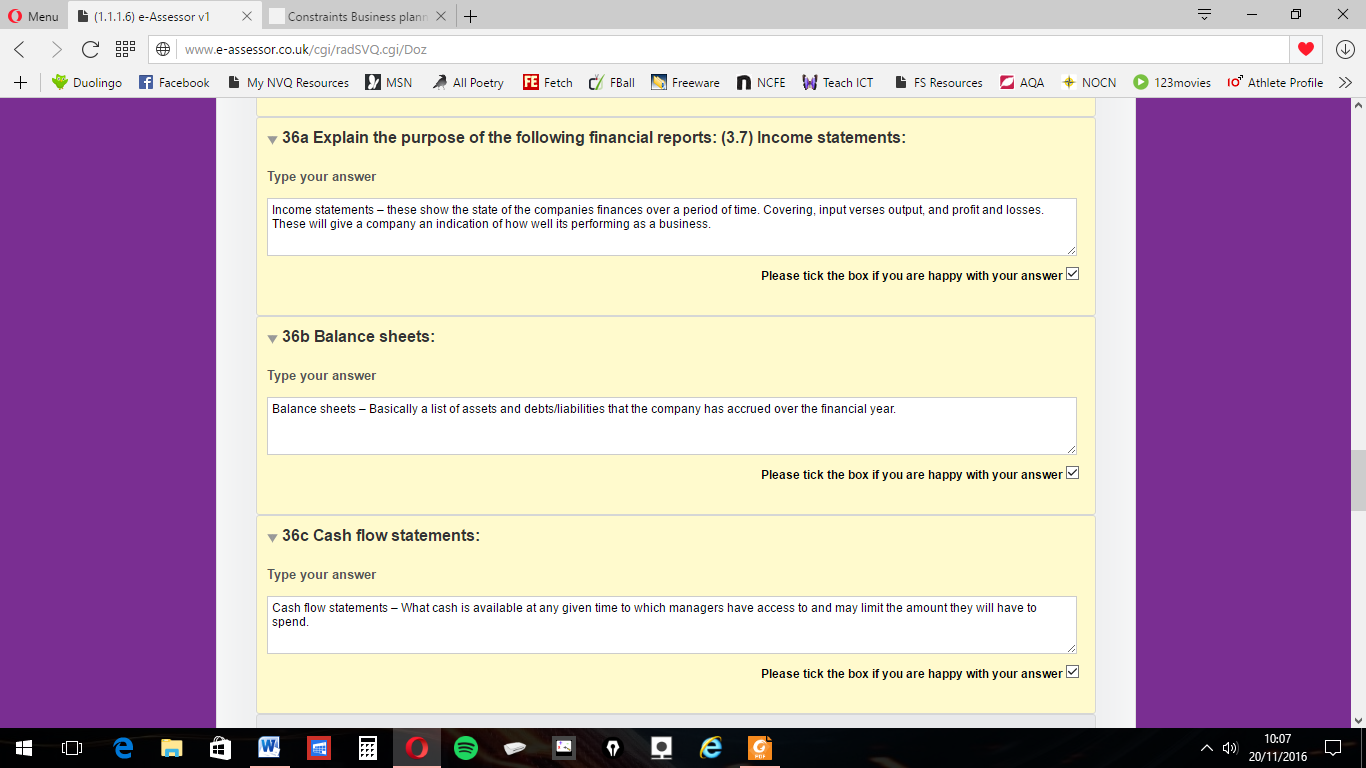 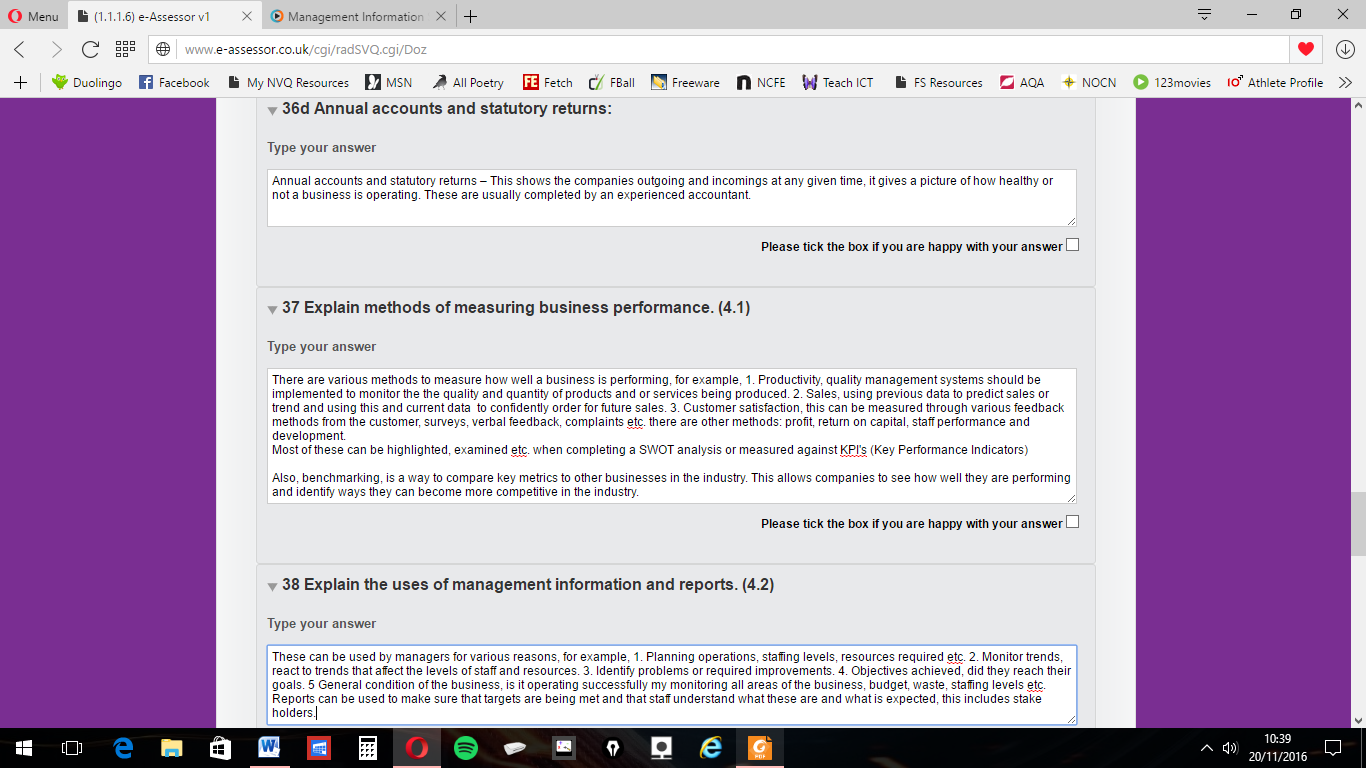 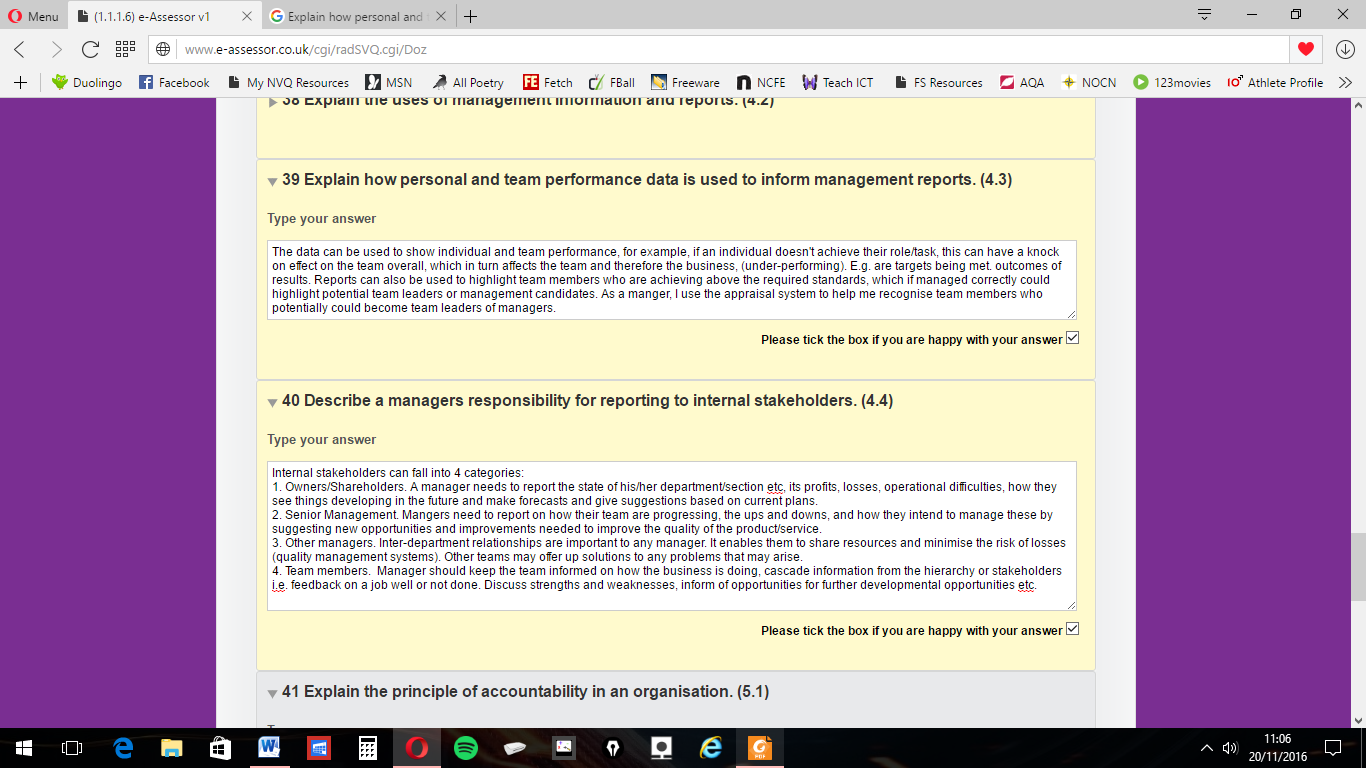 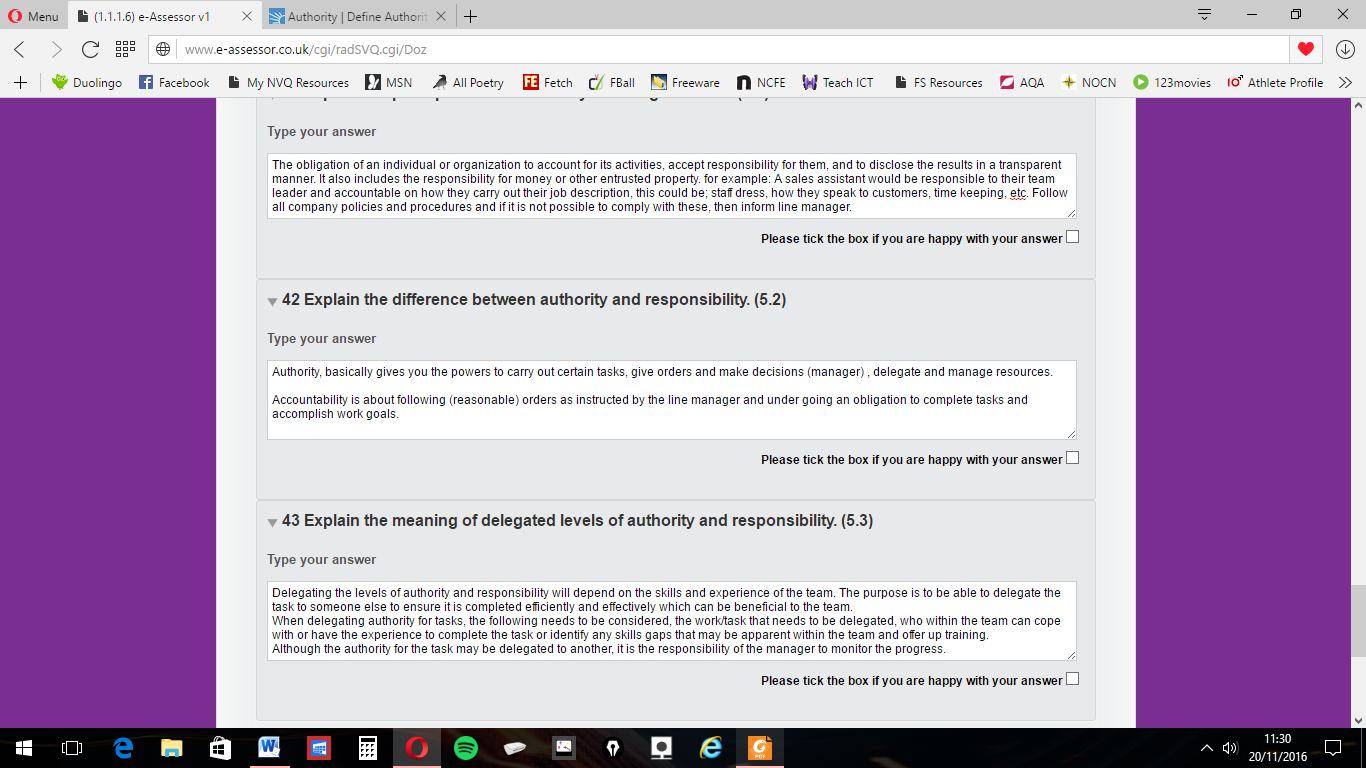 